14.pielikumsPriekules novada pašvaldības domes2016.gada 30.jūnija sēdes protokolam Nr.12,14.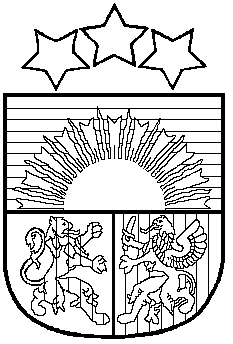 LATVIJAS REPUBLIKAPRIEKULES NOVADA PAŠVALDĪBAS DOMEReģistrācijas Nr. , Saules iela 1, Priekule, Priekules novads, LV-3434, tālrunis , fakss 63497937, e-pasts: dome@priekulesnovads.lvLĒMUMSPriekulē2016.gada 30.jūnijā              	                                                                                     Nr.1214.Par amatu savienošanas atļauju G.Ļaudāmam2016.gada 06.jūnijā Priekules novada pašvaldībā saņemts pašvaldības būvvaldes būvinspektora  Guntara Ļaudāma iesniegums (reģ.Nr.2.1.3/967), kurā lūgts atļaut savienot Priekules novada pašvaldības būvvaldes būvinspektora amatu ar Pāvilostas novada pašvaldības būvvaldes būvinspektora amatu, Aizputes novada pašvaldības būvvaldes būvinspektora amatu un veikt saimniecisko darbību būvspeciālista specialitātē. Izskatot G.Ļaudāma iesniegumu, Priekules novada pašvaldības dome konstatēja: Ar G.Ļaudāmu 2015.gada 29.jūnijā noslēgts Darba līgums Nr.397/2015 Pr  par Priekules novada pašvaldības būvvaldes būvinspektora amata pienākumu pildīšanu sākot ar 2015.gada 1.jūliju.Saskaņā ar likumu par "Par interešu konflikta novēršanu valsts amatpersonu darbībā” interešu konflikts ir situācija, kurā valsts amatpersonai, pildot valsts amatpersonas amata pienākumus, jāpieņem lēmums vai jāpiedalās lēmuma pieņemšanā, vai jāveic citas ar valsts amatpersonas amatu saistītas darbības, kas ietekmē vai var ietekmēt šīs valsts amatpersonas, tās radinieku vai darījumu partneru personiskās vai mantiskās intereses.Saskaņā ar likuma „Par interešu konflikta novēršanu valsts amatpersonu darbībā” 4. panta otrās daļas 1. un 2. punktu pašvaldības būvvaldes būvinspektors ir  valsts amatpersona.Saskaņā "Par interešu konflikta novēršanu valsts amatpersonu darbībā" 6. panta otro daļu “Ja likumā nav noteikti stingrāki ierobežojumi, valsts amatpersonai, ievērojot šā likuma 7.panta otrajā, trešajā, ceturtajā, piektajā, 5.1, sestajā, septītajā, astotajā un trīspadsmitajā daļā noteiktos speciālos amatu savienošanas ierobežojumus, ir atļauts savienot valsts amatpersonas amatu ne vairāk kā ar diviem citiem algotiem vai citādi atlīdzinātiem valsts amatpersonas amatiem vai amatiem citās publiskas personas institūcijās.” Izvērtējusi G.Ļaudāma iesniegumu Priekules novada pašvaldības dome atbilstoši likuma "Par interešu konflikta novēršanu valsts amatpersonu darbībā" 8.1 panta piektajai daļai, konstatē, ka iesniedzēja lūgums atbilst šā panta ceturtās daļas prasībām un secina, ka amatu savienošana nav pretrunā ar spēkā esošo normatīvo regulējumu. Atbilstoši likuma „Par interešu konflikta novēršanu valsts amatpersonu darbībā” vispārējam regulējumam amatpersona pati ir atbildīga par interešu konflikta nepieļaušanu un valsts amatpersonas ētikas normu ievērošanu, tāpēc, neraugoties uz doto atļauju savienot amatus, personām ir pienākums jebkurā brīdī izvērtēt interešu konflikta iespējamību un rīcības atbilstību amatpersonas ētikas normām, ja, pildot iepriekš minētos amatus, pastāv iespēja, ka persona var nonākt interešu konfliktā.Pamatojoties uz likuma „Par interešu konflikta novēršanu valsts un amatpersonu darbībā” 81. panta pirmo daļu, likuma „Par pašvaldībām” 21.panta 27.punktu, atklāti balsojot PAR - 11 deputāti (Malda Andersone, Inita Rubeze, Arnis Kvietkausks, Vaclovs Kadaģis, Andis Eveliņš, Mārtiņš Mikāls, Vija Jablonska, Ilgonis Šteins, Tatjana Ešenvalde,   Andris Džeriņš, Gražina Ķervija); PRET -  nav; ATTURAS -  nav; Priekules novada pašvaldības dome NOLEMJ:1.Atļaut Guntaram Ļaudāmam Priekules novada pašvaldības būvvaldes būvinspektora  amatu savienot ar Pāvilostas novada pašvaldības būvvaldes būvinspektora amatu, Aizputes novada pašvaldības būvinspektora amatu un atļaut veikt saimniecisko darbību būvspeciālista specialitātē.2.Lēmums stājas spēkā ar tā paziņošanas brīdi.3.Atbilstoši Administratīvā procesa likuma 70.panta pirmajai, 76.panta pirmajai daļai, 79.panta pirmajai daļai šo lēmumu var pārsūdzēt Administratīvajā rajona tiesā Liepājas tiesu namā, Lielā ielā 4, Liepājā, viena mēneša laikā no tā spēkā stāšanās dienas.Pašvaldības domes priekšsēdētāja       					V.Jablonska